В День российского парламентаризма на территории Центрального внутригородского района прошла образовательная акция «Избирательный диктант»27 апреля в День российского парламентаризма, на территории Центрального внутригородского района прошла образовательная акция «Избирательный диктант».В этом году избирательной комиссией Краснодарского края впервые было принято решение провести Избирательный диктант среди студентов высших учебных заведений, средних профессиональных образовательных организаций и учащихся старших классов. На территории Центрального внутригородского района г. Новороссийска было образовано 2 площадки для проведения Избирательного диктанта. В организации образовательной акции приняли участие члены территориальной избирательной комиссии, члены молодежного общественного совета, члены участковых избирательных комиссий избирательного участка №37-03, №37-28, №37-11. В написании Избирательного диктанта приняли участие 98 человек. В мае текущего года избирательная комиссия Краснодарского края подведет итоги образовательной акции «Избирательный диктант».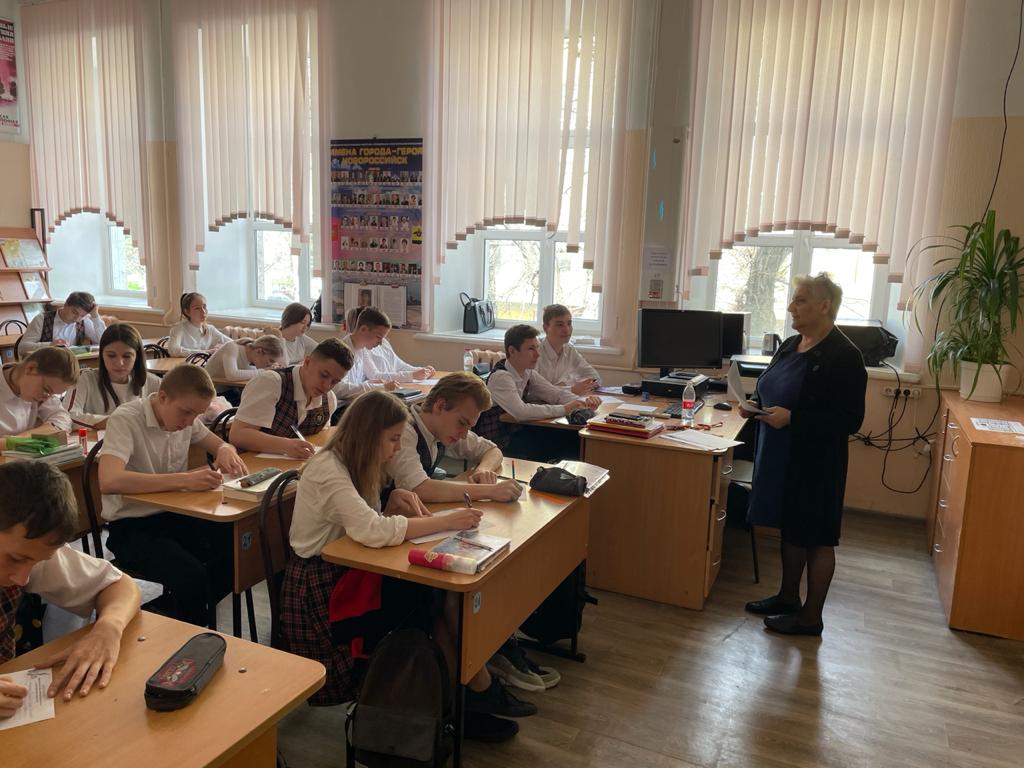 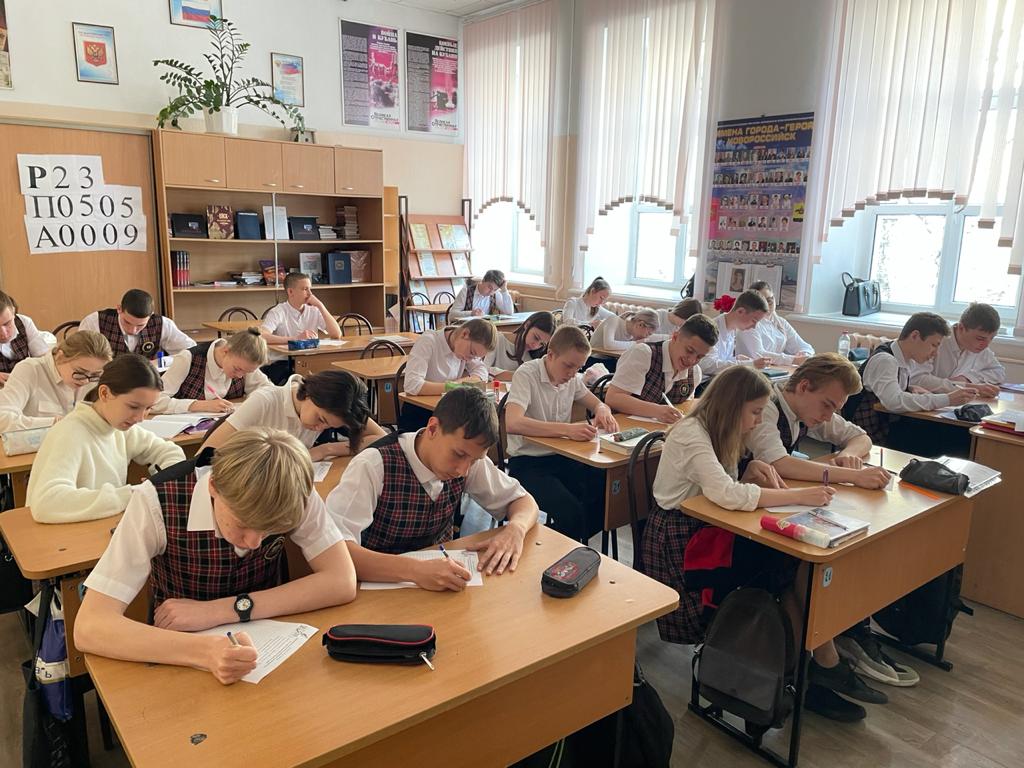 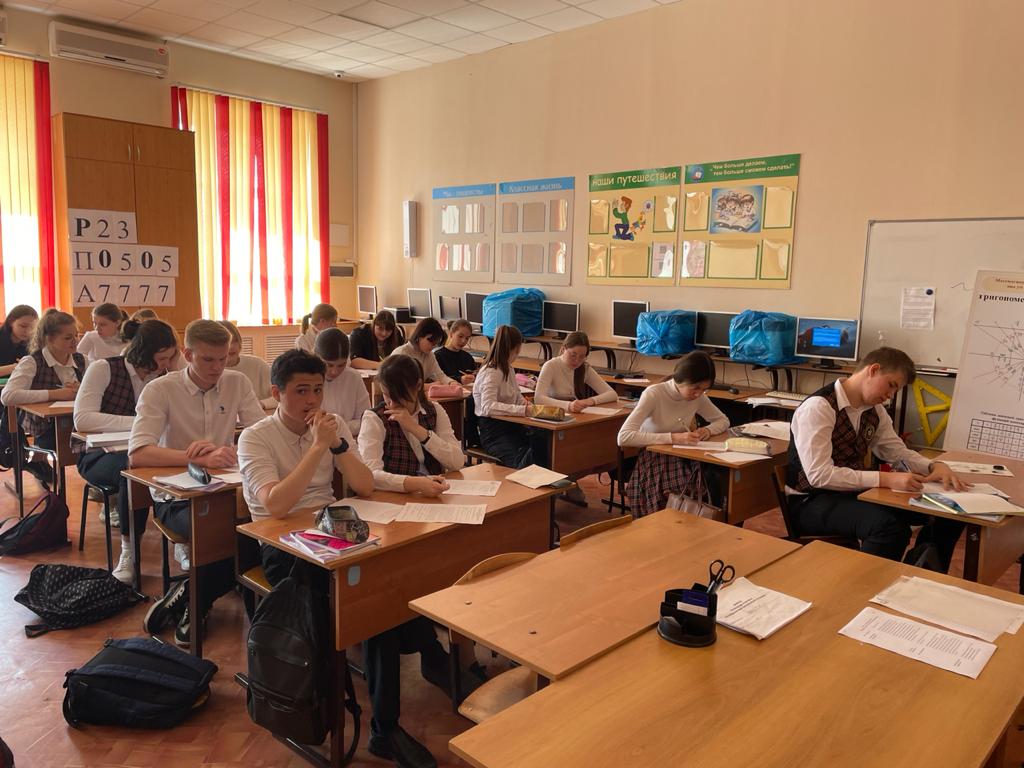 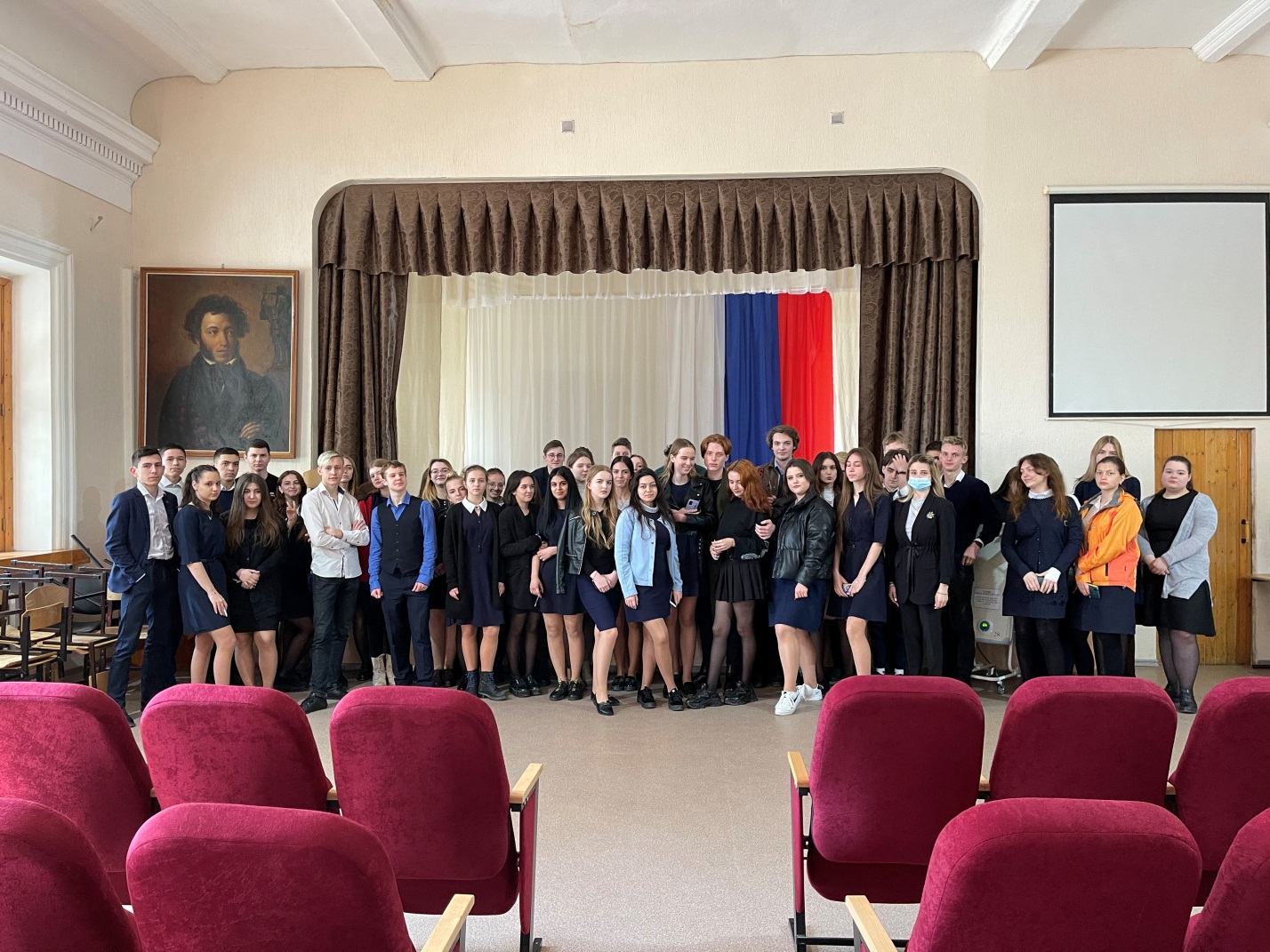 